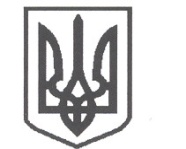 УКРАЇНАСРІБНЯНСЬКА СЕЛИЩНА РАДАЧЕРНІГІВСЬКОЇ ОБЛАСТІВИКОНАВЧИЙ КОМІТЕТРІШЕННЯ19 лютого 2021 року     					                 			№ 69смт СрібнеПро розгляд заяви  гр. ЧЕРВІНСЬКОГО С.В.,жителя вул. Шкільна 6,  смт Срібне,Срібнянського району, Чернігівської областіРозглянувши заяву гр. ЧЕРВІНСЬКОГО Станіслава Вікторовича,  жителя вул. Шкільна 6,  смт Срібне, Срібнянського району, Чернігівської області та матеріали, подані до виконкому, про надання матеріальної допомоги на лікування, керуючись    ст. 34 Закону України «Про місцеве самоврядування в Україні» у рамках виконання Програми «Турбота» на 2021 -2026 роки, затвердженої рішенням тридцять шостої сесії сьомого скликання Срібнянської селищної ради від 13 жовтня 2020 року, виконавчий комітет селищної ради вирішив:Надати матеріальну допомогу на лікування ЧЕРВІНСЬКОМУ Станіславу Вікторовичу,  жителю  вул. Шкільна 6,  смт Срібне, Срібнянського району, Чернігівської області в розмірі – 2000  (дві тисячі) грн.Відділу   бухгалтерського   обліку   та   звітності   провести   виплатуодноразової грошової допомоги гр. ЧЕРВІНСЬКОМУ Станіславу Вікторовичу  у розмірах згідно з п. 1  цього рішення.Контроль  за   виконанням  цього   рішення  покласти  на  керуючого справами (секретаря) виконавчого комітету І.ГЛЮЗО.Селищний голова						О.ПАНЧЕНКО